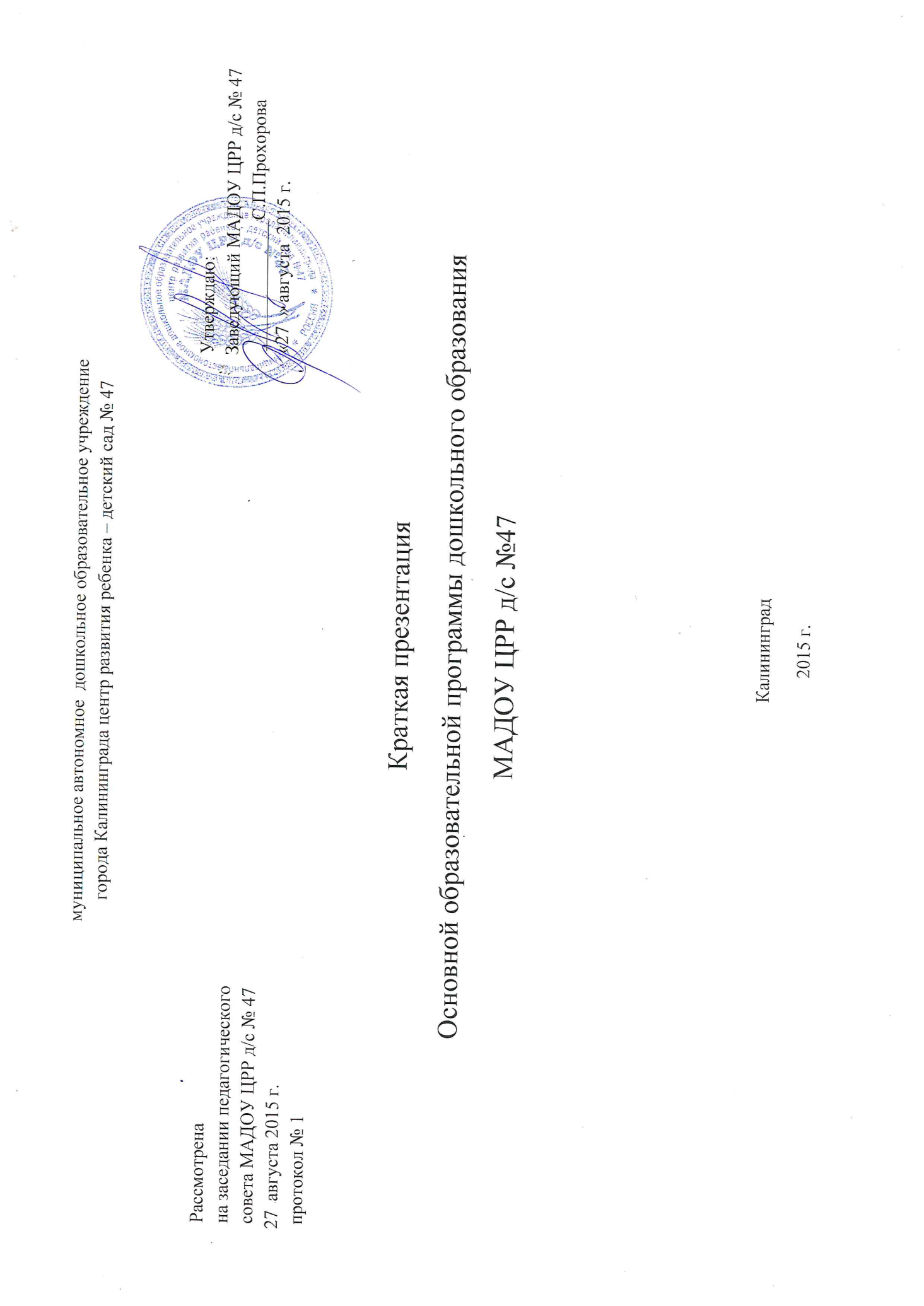 Целевой раздел.1. Основная общеобразовательная программа МАДОУ ЦРР д/с № 47 разработана в соответствии с :-  Конституцией Российской Федерации;-  Конвенцией ООН о правах ребенка;- Федеральным законом от 29 декабря 2012 г. № 273-ФЗ «Об образовании в  Российской Федерации»; - Приказом Министерства образования и науки Российской Федерации от 30 августа 2013 г. № 1014 «Об утверждении порядка организации и осуществления образовательной деятельности по основным общеобразовательным программам – образовательным программам дошкольного образования»;- Приказом Министерства образования и науки РФ от 17 октября 2013 г. № 1155 «Об утверждении федерального государственного образовательного стандарта дошкольного образования»; - Постановлением Главного государственного санитарного врача Российской Федерации от 15 мая 2013 г. № 26 г. Москва от «Об утверждении СанПиН 2.4.1.3049-13 «Санитарно-эпидемиологические требования к устройству, содержанию и организации режима работы дошкольных образовательных организаций»- Федеральным законом от 24 июля 1998 г. № 124-ФЗ «Об основных гарантиях прав ребёнка в  Российской Федерации»; - Приказом Министерства здравоохранения и социального развития Российской Федерации от 26 августа 2010 года № 761н «Об утверждении Единого квалификационного справочника должностей руководителей, специалистов и служащих, раздел "Квалификационные характеристики должностей работников образования»»- Приказом Министерства здравоохранения и социального развития Российской Федерации от 31 мая 2011 года № 448н «О внесении изменения в Единый квалификационный справочник должностей руководителей, специалистов и служащих, раздел "Квалификационные характеристики должностей работников образования«;- Постановлением Правительства Российской Федерации от 8 августа 2013 г. № 678 «Об утверждении номенклатуры должностей педагогических работников организаций, осуществляющих образовательную деятельность, должностей руководителей образовательных организаций».Основная образовательная программа дошкольного образования разработана для МАДОУ ЦРР д/с №47, в основе ее лежит примерная общеобразовательная  программа дошкольного образования «От рождения до школы», под ред. Н.Е.Веракса, Т.С.Комаровой,  М.А.Васильевой, а также  парциальные программы:- «Математика в детском саду», автор В.П.Новикова- «Обучение дошкольников грамоте», авторы Д.Б.Эльконин, Л.Е.Журова, Н.В.Дурова- «Развитие», автор Л.А.Венгер, раздел «Конструирование»- «Гармония», автор К.В.Тарасова- «Здоровье и безопасность», авторская программа (автор – Ворожбит И.И., инструктор по физической культуре МАДОУ ЦРР д/с №47)Цели и задачи реализации программы.	Ведущие цели реализации программы — создание благоприятных условий для полноценного проживания ребенком дошкольного детства, формирование основ базовой культуры личности, всестороннее развитие психических и физических качеств в соответствии с возрастными и индивидуальными особенностями, подготовка к жизни в современном обществе, к обучению в школе, обеспечение безопасности жизнедеятельности дошкольника.Особое внимание в Программе уделяется развитию личности ребенка, сохранению и укреплению здоровья детей, а также воспитанию у дошкольников таких качеств, как: патриотизм; активная жизненная позиция; творческий подход в решении различных жизненных ситуаций; уважение к традиционным ценностям.Эти цели реализуются в процессе разнообразных видов детской деятельности: игровой, коммуникативной, трудовой, познавательно-исследовательской, продуктивной, музыкально-художественной, чтения. Задачи:- забота о здоровье, эмоциональном благополучии и своевременном всестороннем развитии каждого ребенка;- создание в группах атмосферы гуманного и доброжелательного отношения ко всем воспитанникам, что позволяет растить их общительными, добрыми, любознательными, инициативными, стремящимися к самостоятельности и творчеству;- максимальное использование разнообразных видов детской деятельности, их интеграция в целях повышения эффективности воспитательно - образовательного процесса;- творческая организация (креативность) воспитательно-образовательного процесса;- вариативность использования образовательного материала, позво-ляющая развивать творчество в соответствии с интересами и наклонностями каждого ребенка;- уважительное отношение к результатам детского творчества;- единство подходов к воспитанию детей в условиях дошкольного об-разовательного учреждения и семьи;- соблюдение в работе детского сада и начальной школы преемственности, исключающей умственные и физические перегрузки в содержании образования детей дошкольного возраста, обеспечивающей отсутствие давления предметного обучения.Решение обозначенных целей и задач воспитания возможно только при систематической и целенаправленной поддержкепедагогом различных форм детской активности и инициативы, начиная с первых дней пребывания ребенка в дошкольном образовательном учреждении. От педагогического мастерства каждого воспитателя, его культуры, любви к детям зависят уровень общего развития, которого достигнет ребенок, степень прочности приобретенных им нравственных качеств. Заботясь о здоровье и всестороннем воспитании детей, педагоги дошкольных образовательных учреждений совместно с семьей должны стремиться сделать счастливым детство каждого ребенка.СОДЕРЖАТЕЛЬНЫЙ РАЗДЕЛСоотношение ООП и парциальных программКорекционная работа и инклюзивное образование.            Коррекционно-педагогическое сопровождение воспитанников осуществляется  специалистами коррекционной педагогики -  педагогом-психологом  и учителем-логопедом.В дошкольном учреждении на постоянной основе действуют логопедический  пункт и консультационный пункт. Деятельность данных структур регулируется локальными нормативными актами: Положением о логопедическом пункте и Положением о консультационном пункте. Основные задачи логопедического пункта:- своевременное выявление нарушений речевого развития воспитанников;- определение уровня и характера речевых нарушений;- устранение нарушений речи;- направление детей с тяжелыми нарушениями речи и отклонениями в развитии на областную  ПМПК;- консультативно-методическая, просветительская работа среди педагогов, родителей (законных представителей) воспитанников.Основные задачи  консультационного пункта:- оказание консультативной помощи родителям (законным представителям) и повышение их психологической компетентности в вопросах воспитания, развития, обучения ребенка;-  диагностика особенностей развития интеллектуальной, эмоциональной и волевой сфер ребенка;- своевременное выявление детей раннего  и дошкольного возраста с ОВЗ с целью оказания им коррекционной помощи;- обеспечение индивидуального психолого-педагогического сопровождения детям с особыми возможностями здоровья;- оказание дошкольникам содействия в социализации;- обеспечение успешной адаптации детей при поступлении в ДОУ и в школу;- информирование родителей (законных представителей) об учреждениях системы образования, которые могут оказать квалифицированную помощь ребенку в соответствии с его индивидуальными особенностями;- разработка индивидуальных рекомендаций по психолого-педагогической коррекции трудностей в обучении, воспитании и адаптации детей для родителей ( законных представителей). В коррекционной работе специалистами соблюдаются принцип этики и неразглашения, родителям предоставляется консультативная помощь, с воспитанниками проводятся индивидуальные и подгрупповые занятия .             В дошкольном учреждении функционирует Психолого – медико - педагогический  консилиум (ПМПк).  Его основные задачи:- выявление и ранняя диагностика отклонений в развитии и/или состояний декомпенсации;- профилактика физических, интеллектуальных и эмоционально-личностных перегрузок и срывов;- выявление резервных возможностей развития;- определение характера, продолжительности, и эффективности специальной (коррекционной) помощи в рамках имеющихся в дошкольном учреждении возможностей;- подготовка и ведение документации, отражающей актуальное развитие ребенка, динамику его состояния.            Персональный состав специалистов ПМПк определяется приказом руководителя учреждения. Плановое заседание ПМПКк проводится 3 раза в год по результатам обследования детей. Внеплановое – по мере необходимости, на основании поступивших заявок. Организационный разделМатериально-техническое обеспечение Программы    В соответствии с ФГОС ДО, материально-техническое обеспечение программы включает в себя учебно-методический комплект, оборудование, оснащение (предметы). Основная образовательная программа дошкольного образования МАДОУ ЦРР д/с №47 обеспечена учебно-методическим комплектом примерной основной образовательной программы «От рождения до школы», Н.Е.Веракса.,  рядом парциальных программ : - «Математика в детском саду», автор Н.Е.Новикова; - «Обучение дошкольников грамоте», авторы Д.Б.Эльконин, Л.Е.Журова, Н.В. Дурова- «Развитие», автор Л.А.Венгер;- «Здоровье и безопасность», авторская программа ( автор – Ворожбит И.И.).- «Гармония», автор М.А.Тарасова,Учебно-методическое обеспечение Программы является постоянно развивающимся инструментом профессиональной деятельности, отражающим современные достижения и тенденции в отечественном и мировом дошкольном образовании. Основная образовательная программа дошкольного образования не предъявляет специальных требований к оснащению, материалам, оборудованию, инвентарю — для реализации Программы не требуется какого-то особого нестандартного оснащения. Программа может быть реализована на имеющийся у дошкольной организации материально-технической базе, при условии соответствия ее действующим государственным стандартам и требованиям. Однако, чем шире материальная база, тем больше у педагога возможностей создать оптимальные условия для развития каждого ребенка. Режим дня воспитанниковОсобенности организации развивающей предметно-пространственной среды.Под понятием среды подразумевается окружающая обстановка природного, социально-бытового и/или культурно-эстетического характера. Образовательная среда в детском саду предполагает специально созданные условия, такие, которые необходимы для полноценного проживания ребенком дошкольного детства. Под предметно-развивающей средой понимают определенное пространство, организационно оформленное и предметно насыщенное, приспособленное для удовлетворения потребностей ребенка в познании, общении, труде, физическом и духовном развитии в целом. Современное понимание развивающей предметно-пространственной среды включает в себя обеспечение активной жизнедеятельности ребенка, становления его субъектной позиции, развития творческих проявлений всеми доступными, побуждающими к самовыражению средствами. Основные требования к организации средыРазвивающая предметно-пространственная среда дошкольной организации должна быть: • содержательно-насыщенной, развивающей; • трансформируемой; • полифункциональной; • вариативной;• доступной; • безопасной; • здоровьесберегающей; • эстетически-привлекательной. Основные принципы организации среды Оборудование помещений дошкольного учреждения должно быть безопасным, здоровьесберегающим, эстетически привлекательным и развивающим. Мебель должна соответствовать росту и возрасту детей, игрушки — обеспечивать максимальный для данного возраста разивающий эффект. Развивающая предметно-пространственная среда должна быть насыщенной, пригодной для совместной деятельности взрослого и ребенка и самостоятельной деятельности детей, отвечающей потребностям детского возраста. В младших группах в основе замысла детской игры лежит предмет, поэтому взрослый каждый раз должен обновлять игровую среду (постройки, игрушки, материалы и др.), чтобы пробудить у малышей любопытство, познавательный интерес, желание ставить и решать игровую задачу. В групповой комнате необходимо создавать условия для самостоятельной двигательной активности детей: предусмотреть площадь, свободную от мебели и игрушек, обеспечить детей игрушками, побуждающими к двигательной игровой деятельности, менять игрушки, стимулирующие двигательную активность, несколько раз в день. В старших группах замысел основывается на теме игры, поэтому разнообразная полифункциональная предметная среда пробуждает активное воображение детей, и они всякий раз по-новому перестраивают имеющееся игровое пространство, используя гибкие модули, ширмы, занавеси, кубы, стулья. Трансформируемость предметно-игровой среды позволяет ребенку взглянуть на игровое пространство с иной точки зрения, проявить активность в обустройстве места игры и предвидеть ее результаты. Развивающая предметно-пространственная среда должна обеспечивать доступ к объектам природного характера; побуждать к наблюдениям на участке детского сада (постоянным и эпизодическим) за ростом растений,  участию в элементарном труде, проведению опытов и экспериментов с природным материалом. Развивающая предметно-пространственная среда должна организовываться как культурное пространство, которое оказывает воспитывающее влияние на детей (изделия народного искусства, репродукции, портреты великих людей, предметы старинного быта и пр.). Пространство группы следует организовывать в виде хорошо разграниченных зон («центры», «уголки», «площадки»), оснащенных большим количеством развивающих материалов (книги, игрушки, материалы для творчества, развивающее оборудование и пр.). Все предметы должны быть доступны детям. Подобная организация пространства позволяет дошкольникам выбирать интересные для себя занятия, чередовать их в течение дня, а педагогу дает возможность эффективно организовывать образовательный процесс с учетом индивидуальных особенностей детей. Оснащение уголков должно меняться в соответствии с тематическим планированием образовательного процесса. В качестве центров развития могут выступать: • уголок для сюжетно-ролевых игр; • уголок ряжения (для театрализованных игр); • книжный уголок; • зона для настольно-печатных игр; • выставка (детского рисунка, детского творчества, изделий народных мастеров и т. д.); • уголок природы (наблюдений за природой); • спортивный уголок; • уголок для игр с водой и песком; • уголки для разнообразных видов самостоятельной деятельности детей — конструктивной, изобразительной, музыкальной и др.; • игровой центр с крупными мягкими конструкциями (блоки, домики, тоннели и пр.) для легкого изменения игрового пространства; • игровой уголок (с игрушками, строительным материалом). Развивающая предметно-пространственная среда должна выступать как динамичное пространство, подвижное и легко изменяемое. При проектировании предметной среды следует помнить, что «застывшая» (статичная) предметная среда не сможет выполнять своей развивающей функции в силу того, что перестает пробуждать фантазию ребенка. В целом принцип динамичности — статичности касается степени подвижности игровых пространств, вариантности предметных условий и характера детской деятельности. Вместе с тем, определенная устойчивость и постоянство среды — это необходимое условие ее стабильности, привычности, особенно если это касается мест общего пользования (библиотечка, шкафчик с игрушками, ящик с полифункциональным материалом и т. п.). № п/п Структура образовательной программы дошкольного образованияСтр.1. ЦЕЛЕВОЙ РАЗДЕЛ 31.1. Пояснительная записка 31.1.2. Цели и задачи реализации Программы 41.1.3. Принципы и подходы к формированию Программы 51.2. Значимые характеристики для разработки и реализации Программы, в том числе характеристики особенностей развития детей 61.3. Планируемые результаты освоения Программы 122. СОДЕРЖАТЕЛЬНЫЙ РАЗДЕЛ 2.1.1. Образовательная деятельность в пяти образовательных областях в соответствии с направлениями развития ребёнка 16-862.1.2. Вариативные формы, способы, методы и средства реализации Программы с учетом возрастных и индивидуальных особенностей воспитанников, специфика их образовательных потребностей и интересов. 862.2. Особенности образовательной деятельности разных видов и культурных практик 882.3. Способы и направления поддержки детской инициативы 892.4. Особенности взаимодействия педагогического коллектива с семьями воспитанников 892.5. Наиболее существенные характеристики содержания Программы (современная социокультурная ситуация развития ребёнка) 912.6. Коррекционная работа и/инклюзивное образование 923. ОРГАНИЗАЦИОННЫЙ РАЗДЕЛ 933.1. Материально-техническое обеспечение Программы 933.2. Обеспеченность методическими материалами и средствами обучения и воспитания 943.3. Распорядок и/или режим дня 993.4. Особенности традиционных событий, праздников, мероприятий 1053.5. Особенности организации развивающей предметно-пространственной среды 1063.6. Краткая презентация -Образовательные области/наименование программОбязательная частьпримерная общеобразовательная  программа дошкольного образования «От рождения до школы», под ред. Н.Е.Веракса, Т.С.Комаровой,  М.А.ВасильевойЧасть, формируемая участниками образовательных отношенийОБРАЗОВАТЕЛЬНАЯ ОБЛАСТЬ «СОЦИАЛЬНО-КОММУНИКАТИВНОЕРАЗВИТИЕ»Обязательная часть (96,5%)Парциальная авторская дополнительная общеразвивающая программа «Здоровье и безопасность» автор – Ворожбит И.И., инструктор по физ.культуре (3,5%)ОБРАЗОВАТЕЛЬНАЯ ОБЛАСТЬ «ПОЗНАВАТЕЛЬНОЕ РАЗВИТИЕ»Обязательная часть (91,3%)Парциальная  программа«Математика в детском саду», автор В.П.Новикова(8,7%)ОБРАЗОВАТЕЛЬНАЯ ОБЛАСТЬ «РЕЧЕВОЕ РАЗВИТИЕ»Обязательная часть (94,8%)Парциальная  программа«Обучение дошкольников грамоте», авторы - Д.Б.Эльконин, Л.Е.Журова, Н.В.Дурова(5,2%)ОБРАЗОВАТЕЛЬНАЯ ОБЛАСТЬ «ХУДОЖЕСТВЕННО-ЭСТЕТИЧЕСКОЕ РАЗВИТИЕ»Обязательная часть ( 75%)Парциальная программа «Развитие», автор – Л.А.Венгер, раздел «Конструирование»( 7 %) Парциальная программа «Гармония» , автор-  К.В.Тарасова(18%)ОБРАЗОВАТЕЛЬНАЯ ОБЛАСТЬ «ФИЗИЧЕСКОЕ  РАЗВИТИЕ»Обязательная часть (100%)Часть, формируемая участниками образовательных отношений(0 %)ИТОГО91,52%8,48%ВозрастдетейРежимныеМоменты2-33-4 года4-5 лет5-6 лет6-7 летВозрастдетейРежимныеМоментыВремя проведенияВремя проведенияВремя проведенияВремя проведенияПрием детей, игры, самостоятельная деятельность, общениеУтренняя гимнастика7.30-8.15.8.15-8.207.30-8.15.8.15-8.207.30-8.10.8.10-8.207.30-8.00.8.00-8.107.30-8.00.8.00-8.10Подготовка к завтраку, завтрак8.20-8.458.20-8.458.20-8.458.20-8.458.20-8.45Самостоятельная деятельность детей8.45-9.008.45-9.008.45-9.008.45-9.008.45-9.00Организованная образовательная деятельность9.00-9.409.00-9.409.00-10.209.00-10.409.00-10.50Второй завтрак9.50 – 10.109.50 – 10.109.50 – 10.0010.00 – 10.1010.10 – 10.20Подготовка к прогулке, прогулка (“открытая площадка”) Возвращение с прогулки10.10-12.1010.10-12.1010.20-12.2010.40-12.4010.50-12.40Подготовка к обеду, обед12.20-12.4012.20-12.4012.20-12.4512.40-13.0012.40-13.00Гигиенические процедуры, дневной сон12.50-15.0012.50-15.0012.45-15.0013.00-15.0013.00-15.00Постепенный подъем, закаливаю-щие процедуры15.00-15.1515.00-15.1515.00-15.1015.00-15.1015.00-15.10Подготовка к полднику, полдник15.15-15.3015.15-15.3015.10-15.2515.10-15.2015.10-15.20Организованная образовательная деятельность ( в младших группах - игры, самостоятельная деятельность.15.30-16.0015.30-16.0015.25-16.2015.20-16.2015.20-16.20Подготовка к прогулке, прогулка16.00-17.1016.00-17.1016.20-17.3516.20-17.4516.20-17.45Подготовка к ужину, ужин 17.10-17.5017.10-17.5017.35-17.5517.45-18.0017.45-18.00Игры, прогулка,уход домой17.50 – 19.3017.50 – 19.3017.55 – 19.3018.00 – 19.3018.00 – 19.30